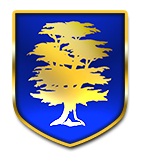 It is not possible for us to give your child medicine unless you complete and sign this form.The above information is, to the best of my knowledge, accurate at the time of writing and I give consent to school/setting staff administering medicine in accordance with the school/setting policy. I will inform the school/setting immediately, in writing, if there is any change in dosage or frequency of the medication or if the medicine is stopped.Signature(s)		              Date	Name of childDate of birthGroup/class/formMedical condition or illnessMedicine:Name/type of medicine(as described on the container)Expiry dateDosage and TimingSpecial precautions/other instructionsAre there any side effects that the school/setting needs to know about?Does your child take it themselves?If they do is supervision needed?Procedures to take in an emergencyNB: Medicines must be in the original container as dispensed by the pharmacyParent Contact Details:NameDaytime telephone no.Relationship to childAddressI understand that I must deliver the medicine personally to the school office.